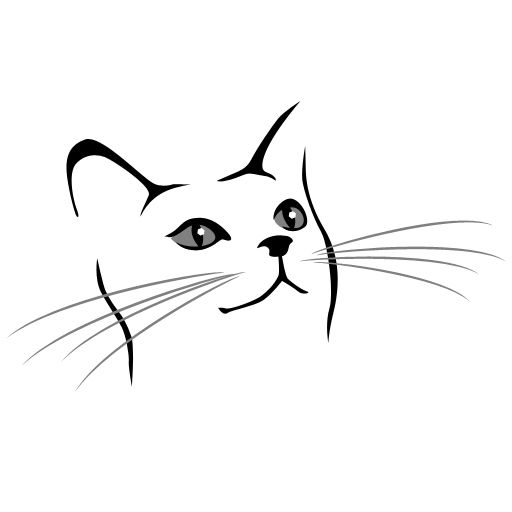 Focus On Ferals, Inc.P.O. Box 56Uncasville, CT 06382Focusonferalsincct.org (website)Focusonferalinc66@gmail.com (email)(860) 884-1439KITTEN/CAT ADOPTION APPLICATIONWE ONLY NOTIFY YOU IF YOU HAVE BEEN APPROVEDWE DO NOT GIVE OUT REASONS WHY APPLICATIONS ARE DENIEDONCE PAID THE ADOPTION FEE AND/OR HOLD DEPOSIT ARE NONREFUNDABLEADOPTION PROCESS:Complete the application.  Please make sure to answer ALL questions completely.  We notify you within 3 business days only if you are approved.If your application is approved, a Meet and Greet appointment will be made with you.If the cat or kitten you are interested in is not fully vetted or needs vetting under special circumstances before the final adoption, a Foster To Adopt Contract will be executed.  (Will be explained in detail during a phone conversation or at the Meet and Greet).If your application is approved and the cat or kitten you wish to adopt is fully vetted, we deliver the cat to your home and execute an Adoption Contract at that time. If for any reason, the cat or kitten is not a good match for your family, the cat or kitten MUST be returned to Focus On Ferals, Inc. The adoption fee is nonrefundable.Name of cat(s)/kitten(s) you are interested in: ________________________________________How did you hear about us? ______________________________________________________YOUR FULL NAME(S) _______________________________________________________STREET ADDRESS __________________________________________________________CITY/STATE/ZIP ____________________________________________________________PHONE NUMBER(S) _________________________________________________________EMAIL(S) ___________________________________________________________________EMPLOYER(S) ______________________________________________________________EMPLOYER(S) PHONE NUMBER(S) ___________________________________________Do you OWN or RENT?  OWN       RENTIf RENT, please provide landlord name and phone number:______________________________________________________________________________Are all members of the household in agreement to adopt? YES     NOPlease list the NAMES AND AGES OF ALL ADULTS, INCLUDING YOURSELF, AND HOW THEY ARE RELATED TO THE ADOPTER in the home:__________________________________________________________________________________________________________________________________________________________Please list the NAMES AND AGES OF ALL CHILDREN in the home:__________________________________________________________________________________________________________________________________________________________Please list any CURRENTLY OWNED PETS LIVING IN THE HOME (include name, species/breed, if they are spayed or neutered, color and age):_______________________________________________________________________________________________________________________________________________________________________________________________________________________________________Please list any PREVIOUSLY OWNED PETS (include name, species/breed, if they were spayed/neutered, color and age) and what happened to them:_______________________________________________________________________________________________________________________________________________________________________________________________________________________________________Presently owned kitten(s)/cat(s): (circle all that apply)    indoor only    indoor/outdoorPreviously owned cats: (circle all that apply)     indoor only    indoor/outdoorKitten(s)/cats(s) you wish to adopt: (circle all that apply)     indoor only     indoor/outdoorAre/were any of your kitten(s)/cat(s) declawed?            If so, what is the reason why?Do you plan to declaw?                                                  If so, why? Please describe the personality of the kitten(s)/cat(s) you are looking for and what you feel is the ideal kitten/cat for your home:VETERINARY INFORMATIONPLEASE PROVIDE BELOW THE NAME(S) AND PHONE NUMBER(S) OF ALL VETERINARIAN(S) USED FOR ALL PAST AND PRESENTLY OWNED PETS. WE REQUIRE A COMPLETE VETERINARY HISTORY, NOT JUST INFORMATION FROM YOUR LAST VISIT.PLEASE CONTACT YOUR VETERINARIAN(S) TO GIVING THEM AUTHORIZATION TO SPEAK WITH US TO VERIFY VET REFERENCES.  FAILURE TO DO SO WILL DELAY THE ADOPTION PROCESS.______________________________________________________________________________________________________________________________________________________________________________________________________________________________________________________________________________Please read and initial below to better understand our adoption process:I understand choosing a pet is an important decision for my entire family and I will work with Focus On Ferals, Inc. to choose the kitten(s)/cat(s) who are the best fit for my family. _____intialsI understand the adoption process includes:  a completed application, a check of your vet references, permission from landlord (if applicable), home ownership verification (if applicable), in person interview in order to meet kitten(s)/cats(s) wishing to adopt, and a home visit with all family members present. _____initialsI understand my responsibilities as an adopter includes: providing my new pet with future veterinary care, including check-ups (which may include bloodwork if applicable), vaccinations or titer tests, flea/tick preventative medications, etc.  I will be solely responsible for the health, safety, and behavior of my new pet.  _____initialsI understand that yearly general expenses for food, veterinary care, enrichment materials, etc., per year, can range anywhere from a minimum of $1,000.00 and up, depending on veterinary care needed, especially as my kitten/cat ages, which may include, in addition to routine yearly physicals and vaccines, dental procedures and bloodwork. _____initialsIf approved, I understand Focus On Ferals, Inc. delivers the adopted kitten(s) and/or cat(s) to the new home. ______initialsBy completing and signing this document, I/we agree to all terms listed herein.Applicant Signature____________________________________________ Date__________Applicant Signature ____________________________________________Date__________For internal use only